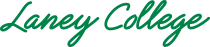 Friday, May 15, 2020Learning Assessment Committee MeetingLast meeting for the year1. Opening1.2 Approval of Minutes from 5/1/20202. Brief ItemsSubject2.1 Heather Sisneros - summary of ILO #4 survey marketing to committees3. Student Service Area Report3.1 Report back on any new items4. ILO Rubric Work and Discussion4.1 Summarize faculty identified to utilize ILO #4 rubric/survey4.2 Finalize ILO #5 Rubric5. End-of-year results/Goal setting5.1 Review End-of-year survey results and establish goals for 20-21 AY.6. Discussion/Presentation6.1 Strategy to fill LAC vacancies6.2 Accreditation summary